ҠАРАР                                                                                                 РЕШЕНИЕ25 декабрь 2020 йыл                            № 148                       25 декабря 2020 годаОб участии сельского поселения Большешадинский сельсовет муниципального района Мишкинский район Республики Башкортостан в проекте поддержки местных инициатив   В соответствии с Постановлением Правительства Республики Башкортостан от 08 июня 2016 года № 230 «О реализации на территории Республики Башкортостан проектов развития общественной инфраструктуры, основанных на местных инициативах», в целях содействия решению вопросов местного значения, вовлечения населения в процессы местного самоуправления, Совет сельского поселения Большешадинский сельсовет муниципального района Мишкинский район Республики Башкортостан решил:Принять участие в проекте поддержки местных инициатив и направить на конкурс следующие проекты: Приобретение трактора.  Председатель совета  сельского поселения Большешадинский сельсовет муниципального  районаМишкинский районРеспублики Башкортостан                                       Р.К.АллаяровБАШҠОРТОСТАН РЕСПУБЛИҠАҺЫМИШКӘ РАЙОНЫМУНИЦИПАЛЬ РАЙОНЫНЫҢОЛО ШАҘЫ АУЫЛ СОВЕТЫ
АУЫЛ БИЛӘМӘҺЕ СОВЕТЫ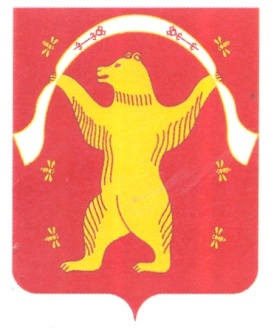 СОВЕТ СЕЛЬСКОГО ПОСЕЛЕНИЯ БОЛЬШЕШАДИНСКИЙ СЕЛЬСОВЕТМУНИЦИПАЛЬНОГО РАЙОНА МИШКИНСКИЙ РАЙОН 
 РЕСПУБЛИКА БАШКОРТОСТАН